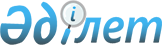 О внесении дополнения в решение Кызылординского городского маслихата от 20 сентября 2017 года №106-16/4 "Об утверждении Правил оказания социальной помощи, установления размеров и определения перечня отдельных категорий нуждающихся граждан"
					
			Утративший силу
			
			
		
					Решение Кызылординского городского маслихата от 19 июня 2019 года № 241-43/7. Зарегистрировано Департаментом юстиции Кызылординской области 21 июня 2019 года № 6831. Утратило силу решением Кызылординского городского маслихата от 26 марта 2020 года № 315-58/4
      Сноска. Утратило силу решением Кызылординского городского маслихата от 26.03.2020 № 315-58/4 (вводится в действие со дня первого официального опубликования).
      В соответствии со статьей 26 Закона Республики Казахстан от 6 апреля 2016 года "О правовых актах" Кызылординский городской маслихат РЕШИЛ:
      1. Внести в решение Кызылординского городского маслихата от 20 сентября 2017 года № 106-16/4 "Об утверждении Правил оказания социальной помощи, установления размеров и определения перечня отдельных категорий нуждающихся граждан" (зарегистрировано в Реестре государственной регистрации нормативных правовых актов №5981, опубликовано в эталонном контрольном банке нормативных правовых актов Республики Казахстан от 13 октября 2017 года) следующее дополнение:
      в Правилах оказания социальной помощи, установления размеров и определения перечня отдельных категорий нуждающихся граждан, утвержденные указанным решением:
      абзац второй подпункта 1) пункта 5 и абзац второй пункта 6 после слов "раз в год в размере 40 месячных расчетных показателей" дополнить словами "и единовременной материальной помощью в размере 120 месячных расчетных показателей".
      2. Настоящее решение вводится в действие со дня первого официального опубликования.
					© 2012. РГП на ПХВ «Институт законодательства и правовой информации Республики Казахстан» Министерства юстиции Республики Казахстан
				
      Председатель очередной ХХХХІІІ
сессии Кызылординского городского
маслихата 

Ж. ЖАРАСБАЕВ

      Секретарь Кызылординского
городского маслихата 

Р. БУХАНОВА

      "СОГЛАСОВАНО"
государственным учреждением
"Управление координации
занятости и социальных программ
Кызылординской области"
